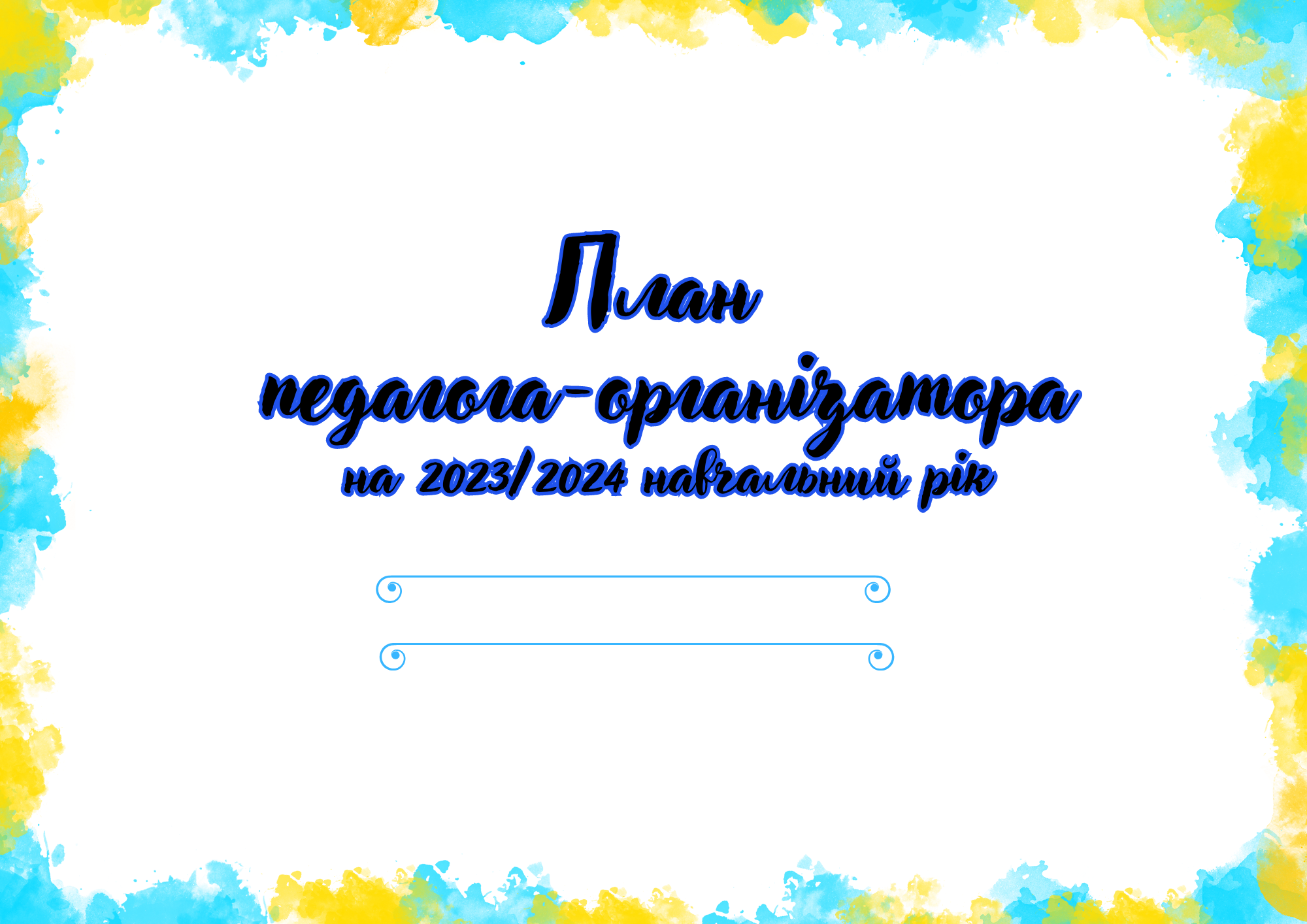 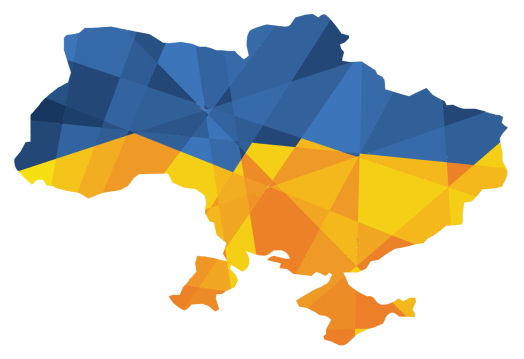                  	ВЕРЕСЕНЬ	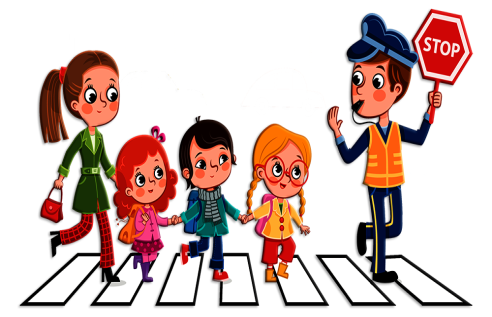 МІСЯЧНИК БЕЗПЕКИ ЖИТТЄДІЯЛЬНОСТІ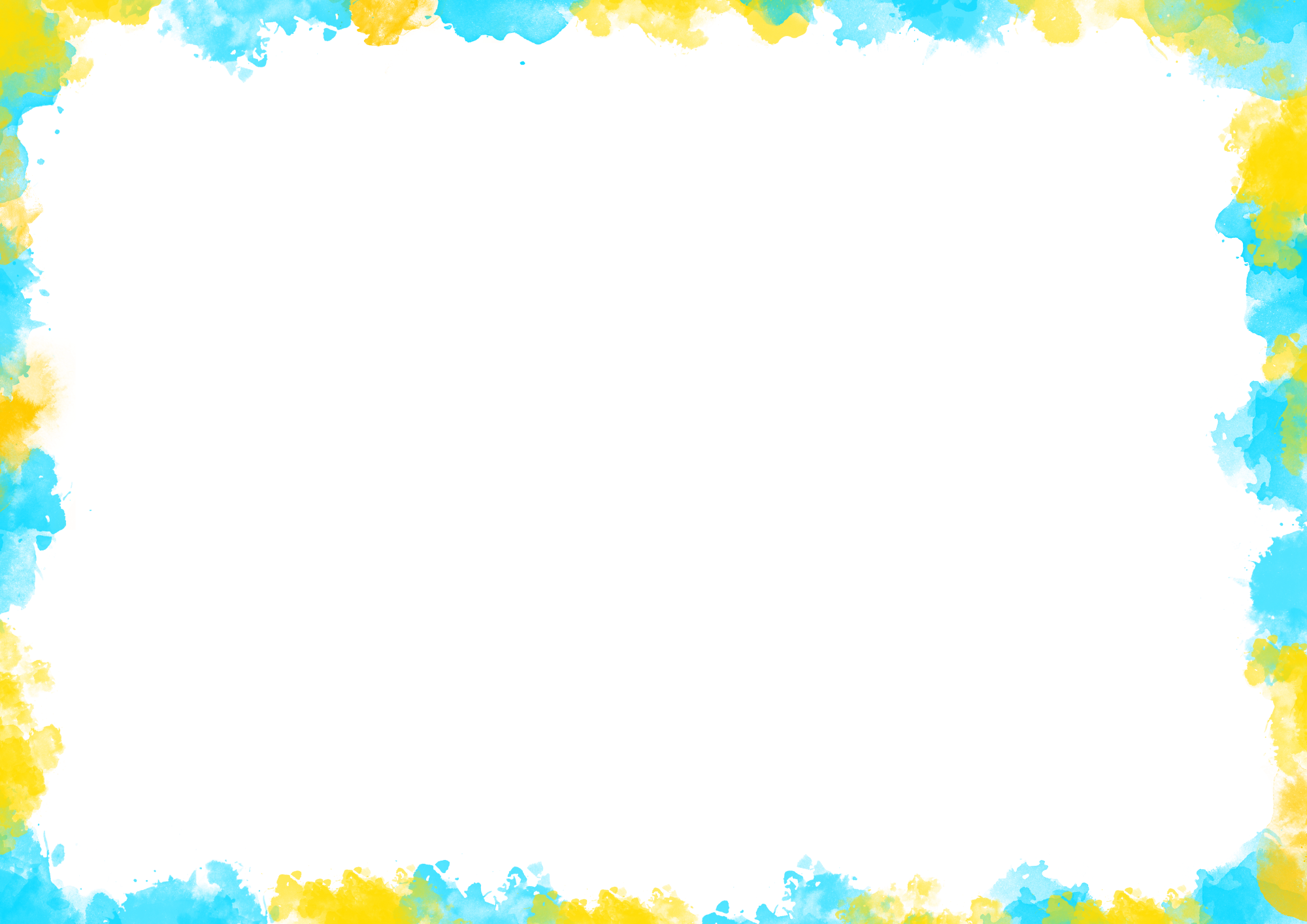 «УВАГА! ДІТИ НА ДОРОЗІ!»      ЖОВТЕНЬ	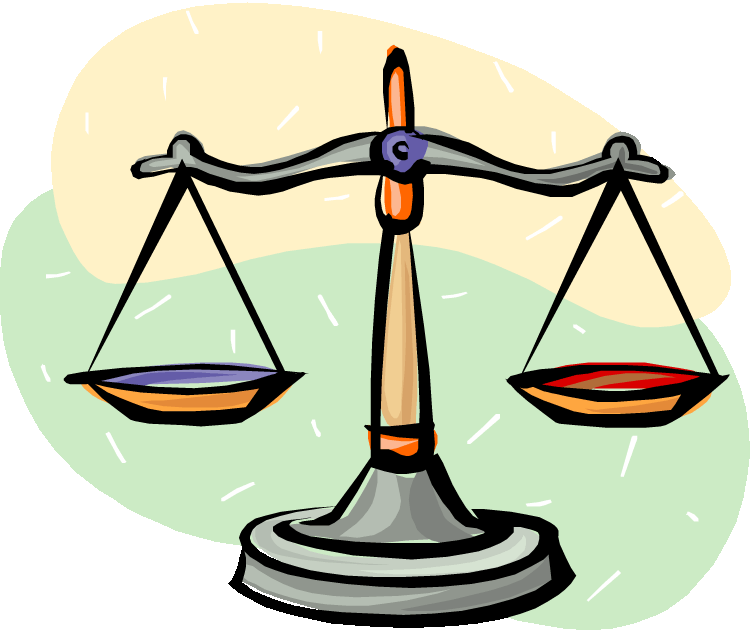 МІСЯЧНИК ПРАВОВИХ ЗНАНЬ «ТВІЙ ВИБІР – ТВОЯ ВІДПОВІДАЛЬНІСТЬ»ЛИСТОПАД	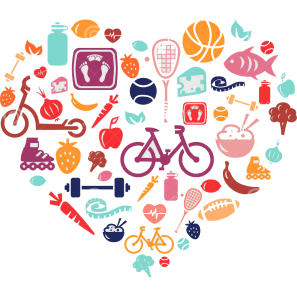 МІСЯЧНИК ЗДОРОВОГО СПОСОБУ ЖИТТЯ «ЗДОРОВ’Я – РОЗКІШ ДЛЯ ЛЮДИНИ, НАЙБІЛЬША ЦІННІСТЬ У ЖИТТІ»ГРУДЕНЬ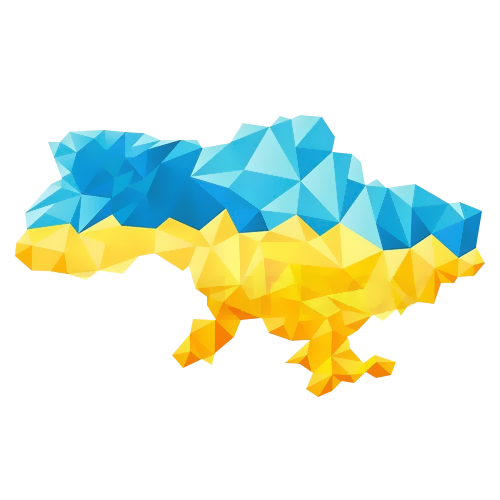 МІСЯЧНИК НАЦІОНАЛЬНО – ПАТРІОТИЧНОГО ВИХОВАННЯ «МИ, УКРАЇНЦІ, НАЦІЯ ПРАДАВНЯ»СІЧЕНЬ 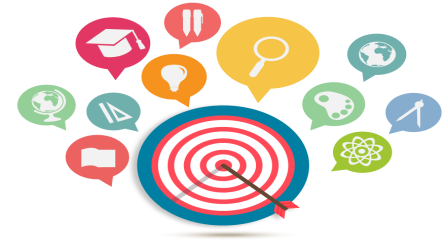 «НОВИЙ РІК – НОВІ ЗВЕРШЕННЯ»ЛЮТИЙ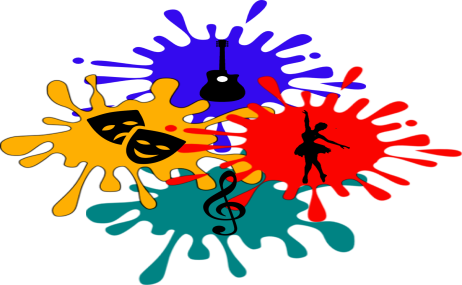 МІСЯЧНИК ЕСТЕТИЧНОГО ВИХОВАННЯ «ВІТРИЛА ТАЛАНТІВ»БЕРЕЗЕНЬ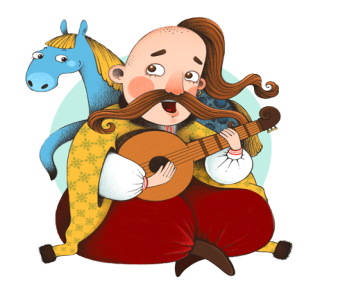 МІСЯЧНИК НАЦІОНАЛЬНОЇ КУЛЬТУРИ  «МІЙ ДІМ – МОЯ КРАЇНА»КВІТЕНЬ	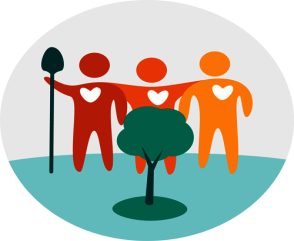 МІСЯЧНИК ЕКОЛОГІЧНОГО ВИХОВАННЯ І БЛАГОУСТРОЮ  «МІЙ ДІМ – ЗЕМЛЯ»ТРАВЕНЬ 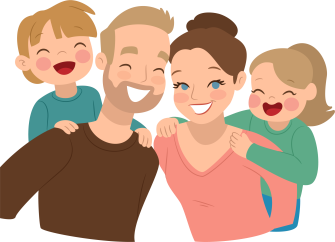 МІСЯЧНИК СІМЕЙНО-РОДИННОГО ВИХОВАННЯ «РОДИНА – ЩАСТЯ ДЖЕРЕЛО»ЧЕРВЕНЬ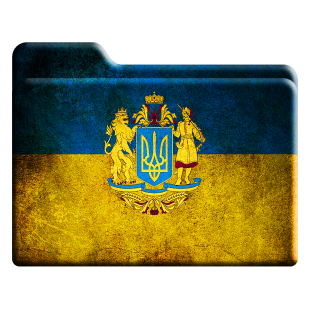 МІСЯЧНИК ГРОМАДЯНСЬКОГО ВИХОВАННЯ«МОЯ ДЕРЖАВА – УКРАЇНА»№Термін виконанняЗміст виховної діяльностіКласиКлючова компетентністьЦіннісні ставлення та практичні здатностіНапрями виховної роботиВідповідальніПосилання на рекомендовані заходи1.01.09Свято День Знань.«Україна – країна нескорених!»Ранкова зустріч «Передбачення для нескорених»Перший урок «Україна – моя фортеця»Урок безпеки:Інформдайжест «Що робити коли лунає сирена?»Пісня-руханка «Мінна безпека»1-9Обізнаність та самовираження у сфері культураСоціальна та громадянська компетентностіЦіннісне  ставлення до культури й мистецтваЦіннісне  ставлення до сім’ї, родини, людейХудожньо-естетичне вихованняЗДВРПедагог-організаторКласні керівникиУчнівський парламентhttps://www.facebook.com/groups/1240986289983293/ https://www.facebook.com/100082969754132/videos/736997054617631/ https://youtu.be/N7ZPJ-rrju0 https://youtu.be/aWSsuHSO3lA 204.09 – 15.09Формування активів  класу та міністерств учнівського самовврядуванняВизначення завдань щодо роботи міністерств учнівського парламенту на рік.5-9Соціальна та громадянська компетентностіЗагальноприйняті людські цінності, права людини, громадська відповідальність.Правове вихованняПедагог-організаторПрезидент УПhttps://www.facebook.com/groups/1240986289983293/permalink/1271336033614985 304.09 – 30.09Проєкт учнівського парламенту  «Про свою безпеку дбай – дорожні правила вивчай»:Відеодайжест «Увага телефон!»Відеоурок безпеки дорожнього руху «Дорожні знаки»Відеодайжест «Швидкість – це не гра»Відеодайжест «Залізниця не місце для гри»Квест «Дитинству – безпечні дороги»Конкурс інформаційних листівок для гімназистів «Захистись-засвітись», «Я – велосипедист»Фотоконкурс "Ми помітні на дорозі"Онлайн-виставка малюнків «Мій друг – дорожній рух!»1-95-91-87-95-6 5-81-91-4Соціальна та громадянська компетентностіУміння вчитися впродовж життяЦіннісне  ставлення до себе та здоров'яЗагальноприйняті людські цінності, права людини, громадська відповідальність.Фізичне вихованняПравове вихованняПедагог-організаторМіністр праці та профорієнтації УПКласні керівникиhttps://youtu.be/tNexpFLQC5w https://youtu.be/Yldzoh8q9DU https://youtu.be/jRegM_k6X_Q https://youtu.be/lXgdYmjWeu0 4.05.09Благодійний челендж «Українці – українцям»до Міжнародного дня благодійності1 – 11Соціальна та громадянська компетентностіЦіннісне  ставлення особистості до суспільства й державиЗагальноприйняті людські цінності, права людини, громадська відповідальністьМорально-етичне вихованняНаціонально-патріотичне вихованняПедагог-організаторПрем’єр-міністр УП5.08.09Дебати «Грамотність – запорука успіху людини» до Міжнародний день грамотності9Спілкування державною мовоюЦіннісне  ставлення до культури й мистецтваНаціонально-патріотичне вихованняПедагог-організаторМіністр освіти УП6.08.09Фотовиставка «Мальовнича та нескорена моя Україна»до Міжнародний день краси»(09.09)1 – 9Обізнаність і самовираження у сфері культуриЦіннісне  ставлення до культури й мистецтваХудожньо-естетичне вихованняПедагог-організаторМіністр культури УП7.11.09 – 15.09Олімпійський тиждень:П’ятиденний Челендж «Спорт - це модно»: понеділок - «День присідання», вівторок - «День планки», середа - «День підкачки пресу», четвер - «День віджимання», п'ятниця  - «День відбивання м’яча» Конкурс коміксів на тему «Спортивні забави» ( до Дня фізичної культури і спорту України 11.09)Тік-ток челендж «Спорт – це модно!»Фотовиставка «Спорт – моє життя»Відеодайжест «Цікаві види спорту країн світу. Спорт навиворіт»Відеодайжест «Найбільші хитруни в історії олімпіад. Спорт навиворіт»1 – 95-9 91-95-98-9Екологічна грамотність і здоров’я життяЦіннісне  ставлення до здоров'яФізичне вихованняПедагог-організаторМіністр спортуУПhttps://www.youtube.com/watch?v=R4agaAjIDfs https://www.youtube.com/watch?v=AQz9FiKXju0 8.11.09Всегімназична хвилина мовчання до Дня пам'яті жертв фашизму1 – 9Соціальна та громадянська компетентностіЗагальноприйняті людські цінності, права людини, громадянська відповідальністьНаціонально-патріотичне вихованняПедагог-організаторМіністр національно-патріотичного виховання УПhttps://youtu.be/5kVgP7IA4bs 9.15.09Тренінг для членів учнівського самоврядування «Лідер – це дія»до Дня демократії9 Ініціативність та підприємливістьЦіннісне  ставлення особистості до суспільства й державиПравове вихованняПедагог-організаторПрезидент УП10.18.09Відеопрезентація «Герої поруч нас» до Дня  рятівника (17.09)Відеомесендж «День рятівника України»1 – 9Соціальна та громадянська компетентностіЗагальноприйняті людські цінності, права людини, громадянська відповідальністьНаціонально-патріотичне вихованняПедагог-організаторМіністр праці та профорєнтіціїУПhttps://youtu.be/_H-Hz4LHMoc 11.19.09Онлан-прогулянка до Дня міста «Моє рідне місто Херсон»1 – 9Соціальна та громадянська компетентностіЦіннісне  ставлення особистості до суспільства й державиНаціонально-патріотичне вихованняПедагог-організаторБібліотекаріhttps://www.youtube.com/watch?v=XY4dKwF6nkQ12.18.09Фоточелендж «Мій захисник»до Міжнародного дня Батька1 –9Соціальна та громадянська компетентностіЦіннісне ставлення до сім'ї, родини, людейНаціонально-патріотичне вихованняПедагог-організаторМіністр національно-патріотичного виховання УПФутажhttps://youtu.be/a3oic14OOYY13.21.09Телеміст-марафон відкритих думок «Спорт – посол миру»з учнівськими парламентами інших міст до Міжнародного дня миру9 Ініціативність та підприємливістьСоціальна та громадянська компетентностіЗагальноприйняті людські цінності, права людини, громадянська відповідальністьПравове вихованняФізичне вихованняПедагог-організаторПрезидент УП14.22.09Відеолекторій «День партизанської слави України»Документальний кліп-пісня «Партизани»5 – 9Соціальна та громадянська компетентностіЦіннісне  ставлення особистості до суспільства й державиНаціонально-патріотичне вихованняПедагог-організаторМіністр національно-патріотичного виховання УПhttps://www.youtube.com/watch?v=8KsKrcV3_Nc 25.09 Тренінг «Учнівське самоврядування. Його функції та структура»5-9Соціальна та громадянська компетентностіЦіннісне  ставлення особистості до суспільства й державиПравове вихованняПедагог-організаторПрезидент учнівського парламенту15.26.09Відео-гра «Вгадай мову»до Всесвітнього дня мов Відеоінструкція «Як налаштувати Google на українську?»5 – 9Спілкування іноземними мовамиЦіннісне  ставлення особистості до суспільства й державиМорально-етичне вихованняПедагог-організаторМіністр освіти УПhttps://www.youtube.com/watch?v=qhr_hTLSOnw&t=37s https://youtu.be/Dpf1hOzRmBQ 16.29.09Акція «Запали свічку пам’яті»до Дня пам'яті трагедії Бабиного ЯруВідеодайжест «Бабин Яр. Без права на існування»Урок-галерея «Бабин Яр… Голосами мертвих»1 – 99Соціальна та громадянська компетентностіЗагальноприйняті людські цінності, права людини, громадянська відповідальністьМорально-етичне вихованняПедагог-організаторМіністр національно-патріотичного виховання УПhttps://youtu.be/UVEL07L30wY https://youtu.be/MsZgl2XUVlE 17.27.09Відеочелендж «Українська діаспора в світу»до Всесвітнього дня туризму1 – 9Соціальна та громадянська компетентностіЦіннісне  ставлення особистості до суспільства й державиНаціонально-патріотичне вихованняПедагог-організаторМіністр культури УП18.Кожен понеділокЗасідання учнівського парламенту8 - 9Ініціативність і підприємливістьЦіннісне ставлення до суспільства і державиПравове вихованняПедагог-організаторПрезидент УП19.Кожен вівторокЗасідання старостату5 – 9Ініціативність і підприємливістьЦіннісне ставлення до суспільства і державиПравове вихованняПедагог-організаторПрезидент УП20.Протягом місяцяАкція : «Кожен учень хоче знати, де свої таланти показати»(залучення дітей до відвідування гуртків, секцій, клубів за інтересами)1 – 9Уміння вчитися впродовж життяЦіннісне ставлення до культури і мистецтваХудожньо-естетичне вихованняФізичне вихованняТрудове вихованняЗДВР, Педагог-організаторМіністр праці та профорієнтації УП21.Протягом рокуПоповнення сайту гімназії новинами, сторінки групи «Учнівський парламент» на сайті Фейсбук1 – 9Інформаційно-цифрова компетентністьЦіннісне ставлення до суспільства і державиПравове вихованняПедагог-організаторМіністр внутрішніх справ та інформації УП22.Протягом рокуЛекційно-просвітницькі заходи з представниками правових органів: комісії у справах неповнолітніх, кримінальної міліції, прокуратури, психологами, працівниками юстиції, працівниками служби у справах дітей, лікарями.1 – 9Соціальна та громадянська компетентностіЕкологічна грамотність і здорове життяЦіннісне ставлення до себеЦіннісне ставлення до праціЦіннісне  ставлення до здоров'яЦіннісне ставлення до суспільства і державиПравове вихованняЗДВР, Педагог-організаторМіністр праці та профорієнтації УП23.Протягом рокуУчасть у фестивалях і конкурсах різних рівні: Міський конкурсс образотворчогомистецтва «Барви рідного міста»Всеукраїнська виставка-конкурс  «Мій вірний чотирилапий друг» серед здобувачів освіти закладів освіти1 – 9Обізнаність і самовираження у сфері культуриІніціативність і підприємливістьЦіннісне ставлення до культури і мистецтваХудожньо-естетичне вихованняПедагог-організаторМіністр культури УП24.Протягом рокуВраховуючи традиції школи розробити  необхідні методичні  рекомендації,  сценарії,  конкретні творчі справи учнівського колективу1 – 9Обізнаність і самовираження у сфері культуриІніціативність і підприємливістьЦіннісне ставлення до культури і мистецтваЦіннісне ставлення до суспільства і державиХудожньо-естетичне вихованняЗДВРПедагог-організатор№Термін виконанняЗміст виховної діяльностіКласиКлючова компетентністьЦіннісні ставлення та практичні здатностіНапрями виховної роботиВідповідальніПосилання на рекомендовані заходи01.10Заходи  до Дня захисника та захисниць України та Дня українського козацтваМарафон мужності «Незламні захисники України: від козаків до ЗСУ»;- Відеодайжест «Від козаків до ЗСУ»Відеопривітання «Захисники України - воїни світла»Багодійна ярмарка «Нескорені»Акція «Шануймо захисників України» покладання квітів   до меморіалівВідео-мандрівка «Козаки-характерники»Відео-мандрівка «Привиди Запорозької Січі»Всегімназична хвилина скорботи за загиблими захисниками України Тренінг «10 ідей як підтримати захисників»Національно-патріотична акція малюнків «Повертайся живим»;Поетичний #-челендж «Тої слави козацької повік не забудем!»;Національна кампанія подяки захисникам та захисницям  України #ЗавдякиТобі (фото долоня до серця);Хвилина мовчання за загиблими у війніМайстер-клас «Оберіг для українського воїна»Спортивна розвага «Ігри патріотів»1-91-596-85-91-93 – 7 5 – 8 Соціальна та громадянська кування державною мовоюІнформаційно-цифрова компетентністьЦіннісне ставлення до суспільства і державиЦіннісне ставлення до культури і мистецтваНаціонально-патріотичне вихованняМорально-етичне вихованняПедагог-організаторМіністр національно-патріотичного виховання УПГолова волонтерського руху «Добрі сердечка»Авторська розробкаhttps://www.facebook.com/groups/1240986289983293/permalink/1350932338988687/ https://youtu.be/qSaEP_vT9v8 Авторська розробка «Дипломи»https://youtu.be/ldwLWCX_ugc https://youtu.be/EBRrTN677yA https://youtu.be/XQwZiJzz5gQ 1.02.10-31.10Проєкт учнівського парламенту «Юний громадянин нескореної країни»в рамках місячника правових знань:- Мультик «Права дітей»- Плакат-гра «Конвенція ООН про права дітей»- Мультик «Права дітей. Конвенція про права дітей»Гра-мандрівка «Права у моєму житті»Телеміст-дебати «Що може зробити дитина для своєї країни?»Гра-Kahoot «Вгадай право»Конкурс дитячих малюнків «Право очима дітей»Інформаційна листівка «Права дітей в Україні»1-65-71-65-77-97-81-4Соціальна та громадянська компетентностіІніціативність та підприємливістьЦіннісне ставлення до суспільства і державиЦіннісне ставлення до себеНаціонально-патріотичне вихованняПравове вихованняПедагог-організаторМіністр національно-патріотичного виховання УПМіністр культури УПhttps://youtu.be/vnOUnlAI56w   https://www.facebook.com/groups/1240986289983293/permalink/1357164068365514/ https://youtu.be/5ZCc9ZM8luE 2.02.10(01.10)Фоточеленж  «Дитяча усмішка єднає Україну»до Всесвітнього Дня усмішки1-9Обізнаність та самовираження у сфері культураЦіннісне ставлення до себеХудожньо-естетичне вихованняПедагог-організаторМіністр культури УПФутаж https://youtu.be/w2zwHRg606U 3.02.10(01.10)Відеодайжест «День людей похилого віку»Фоточеленж «Мої бабусі й дідусі»Участь у Всеукраїнській благодійній акції «МИЛОСЕРДЯ» до Міжнародного дня людей похилого віку1-9Соціальна та громадянська компетентностіЦіннісне ставлення до сім'ї, родини, людейМорально-етичне вихованняПедагог-огранізаторГолова волонтерського руху «Добрі сердечка»https://youtu.be/dthwRQS0oA4 4.02.10-06.10Проєкт учнівського самоврядування «Осінній фест» до Дня працівників освіти :Фотоконкурс «Гарбузик-патріотик»Благодійний акція «Варення для ЗСУ» (відеорецепт)Відеолистівка «Вчителі – герої освітнього фронту»1-9Обізнаність та самовираження у сфері культураЦіннісне ставлення до культури і мистецтваЦіннісне  ставлення до здоров'яХудожньо-естетичне вихованняПедагог-огранізаторМіністр культури УПФутажhttps://youtu.be/74vVLR3B3P0 5.04.10Міжнародний день музикиХіт-парад українських пісень «Доброго ранку, ми з України!»1-9Обізнаність та самовираження у сфері культураЦіннісне ставлення до культури і мистецтваХудожньо-естетичне вихованняПедагог-організаторМіністр культури УП6.04.10Проведення благодійної акції «Чотирилапий друг»до Всесвітнього тваринВсеукраїнська благодійна акція «Happy Гав для Сірка»1-9Екологічна грамотність і здорове життяЦіннісне ставлення до природиМорально-етичне вихованняПедагог-організаторГолова волонтерського руху «Добрі сердечка»Футажhttps://youtu.be/EAt1i6K2PsE 8.16.10-20.10Тиждень протидії булінгуВідеоролик «Кібербулінг. Як себе убезпечити»Відеоролик «Види кібербулінгу»Відеоролик «Булінг. Як з ним боротися?»- Відеоролик «Булінг у школі»Селфі-акція «Ми різні, але рівні»/долоня з жестом «Стоп»/Проведення гри «Чорне чи біле»8-91-81-7 1-5Соціальна та громадянська компетентностіЦіннісне ставлення до себеЦіннісне  ставлення до здоров'яМорально-етичне вихованняПедагог-організаторМіністерство внутрішніх справ та інф-ції УПhttps://youtu.be/U9l4CFQK9N8 https://youtu.be/xQlGGlzTopc https://youtu.be/2dS4PP-N8IU https://youtu.be/ZbQWNStk180 9.20.10(21.10)Інформ-дайджест «Смачне та вітамінне яблучко» до Всесвітнього дня яблук1-9Екологічна грамотність і здорове життяЦіннісне  ставлення до здоров'яЕкологічне вихованняМіністр екологіїМіністр спорту та здоров’я УП10.23.10-27.10Тиждень учнівського самоврядування Конференція-тренінг «Мистецтво бути лідером. Прокачай свої лідерські якості»-  Тренінг «Як організувати захід у школі»95-9Ініціативність і підприємливістьСоціальна та громадянська компетентностіУміння вчитися впродовж життяЦіннісне ставлення до суспільства і державиПравове вихованняПедагог-організаторПрезидент УП1131.10Фотоконкурс «Осіннє фотополювання»1-9Обізнаність і самовираження у сфері культуриЦіннісне ставлення до культури і мистецтваЕкологічне вихованняПедагог-організатор Міністр культури УПАвторська розробка «Дипломи»12.ЖовтеньШкільний тур інтелектуальної гри "Що? Де? Коли?"Уміння вчитися впродовж життяЦіннісне ставлення до себеЦіннісне ставлення до праціПравове виховання Педагог-організатор Міністр освітиУП13.ЖовтеньСтворення гул-форми «Скринька довіри»Обізнаність і самовираження у сфері культуриЦіннісне ставлення до культури і мистецтваМорально-етичне вихованняПедагог-організатор Міністр дисципліни та порядку УП14.ЖовтеньВсеукраїнський конкурс малюнків "Охорона праці очима дітей"Соціальна та громадянська компетентностіЕкологічна грамотність і здорове життяЦіннісне ставлення до праціЦіннісне  ставлення до здоров'яХудожньо-естетичне вихованняПедагог-організатор Міністр культури УП15.Протягом місяцяВідвідування клубів та комісій при МУП8 - 9  Ініціативність і підприємливістьЦіннісне ставлення до суспільства і державиПравове вихованняПедагог-організаторПрезидент УП16.Кожен понеділокЗасідання учнівського парламенту8 - 9Ініціативність і підприємливістьЦіннісне ставлення до суспільства і державиПравове вихованняПедагог-організаторПрезидент УП17.Кожен вівторокЗасідання старостату5 – 9Ініціативність і підприємливістьЦіннісне ставлення до суспільства і державиПравове вихованняПедагог-організаторПрезидент УП18.Протягом рокуПоповнення сайту гімназії новинами, сторінки групи «Учнівський парламент» на сайті Фейсбук1 – 9Інформаційно-цифрова компетентністьЦіннісне ставлення до суспільства і державиПравове вихованняПедагог-організаторМіністр внутрішніх справ та інформації УП19.Протягом рокуУчасть у фестивалях і конкурсах різних рівнів:Всеукраїнські фотоконкурси «Світ дитячих посмішок», «Моя Україно!»Всеукраїнський конкурс-виставка декоративно-ужиткового та образотворчого мистецтва серед здобувачів освіти закладів освіти «Kreativ.ua»1 – 9Обізнаність і самовираження у сфері культуриІніціативність і підприємливістьЦіннісне ставлення до культури і мистецтваХудожньо-естетичне вихованняПедагог-організаторУчнівський парламент20.Протягом рокуРозробка та написання методичних  рекомендацій,  сценаріїв,  конкретні творчі справи учнівського колективу, враховуючи традиції школи1 – 9Ініціативність і підприємливістьЦіннісне ставлення до культури і мистецтваЦіннісне ставлення до суспільства і державиХудожньо-естетичне вихованняЗДВРПедагог-організатор№Термін виконанняЗміст виховної діяльностіКласиКлючова компетентністьЦіннісні ставлення та практичні здатностіНапрями виховної роботиВідповідальніПосилання на рекомендовані заходи1.01.11 – 30.11Проєкт учнівського самоврядування  «Здоровим бути модно!»в рамках місячника здорового способу :Відеомесендж «Здоровим бути модно»Конкурс фотоколажів «Ми обираємо здоров’я».Конкурс відеороликів «Естетично та корисно»(презентація корисних страв)Інформдайжест «Гігієна для дітей: як уберегтися від злих мікробів?»Мультик «Книга-мандрівка. Україна». «Батько імунітету»УП5-67-91-4 5-8Екологічна грамотність і здорове життяЦіннісне ставлення до себеЦіннісне  ставлення до здоров'яФізичне вихованняПедагог-організаторМіністр спорту та здоров’я УПhttps://youtu.be/6BcBC8DUX7Y https://www.youtube.com/watch?v=paD13MW17l8 2. 06.11 – 10.11 Тиждень знань безпеки життєдіяльності:- Мультик «Телефони екстрених служб»Відео-лекторій «Як безпечно гуляти із домашнім улюбленцем»Відео «Вибухонебезпечні предмети»Відео «Як діяти у разі виявлення вибухонебезпечних предметів»Онлайн-курс «Інформування щодо ризиків вибухонебезпечних предметів для дітей 6-11 років» з отриманням сертифікату. Онлайн-курс  «З інформування про ризики вибухонебезпечних предметів для 12-17 років» з отриманням сертифікату. Музичний дайжест «101»Google-опитування «Мінна безпека»Відеомесендж «Правила електробезпеки»Вікторина «Так чи ні» 1 – 78 – 91 – 67 – 9 1-95-91-5Уміння вчитися впродовж життяІнформаційно-цифрова компетентністьЦіннісне ставлення до себе та здоров'яФізичне вихованняПедагог-організаторПрем’єр-міністр УП https://youtu.be/g-3wR-ql_a0 https://youtu.be/GN8fscaCaMw https://youtu.be/fpKQRRidL78 https://youtu.be/aUTHy-M4ZsQ Реєстрвція:  https://stopmina.dk/mod/scorm/player.php Реєстрація:  https://stopmina.dk/mod/scorm/player.php https://youtu.be/6hSS9DC_rts https://youtu.be/M-QBAyJ0_80 3.09.11Дня української мови та писемностіГра «Знавці українських прислів’їв»Флешмоб #Мова_мояЗброяВідеомесендж «Мова - щит та зброя народу!»Інтерактивна листівка «10 лайфаків як перейти на українську мову». Інтерактивна мовна гра «Солов’їне шоу».- Пісня-реп «Про мову»91-9УП5-85-61-6 Спілкування державною мовоюЦіннісне ставлення до суспільства і державиНаціонально-патріотичне вихованняПедагог-організаторМіністр освіти УПhttps://youtu.be/WjjnfcQ5ghQ Авторська розробка: https://www.facebook.com/groups/1240986289983293/permalink/1329574261124495/ Авторська розробка: https://www.facebook.com/groups/1240986289983293/permalink/1331471614268093/ https://youtu.be/QTE16GQvT_s 4.13.11 – 17.11Проєкт «Тиждень толерантності»:Понеділок «День добра» Арт-презентація «Нехай доброти у світі більшає» Вівторок «День Тактовності»Дискусія «Чи потрібно говорити у вічі правду?»Середа «День Поваги» Google-дошка опитування «Що таке повага?» Четвер  «День Ввічливості»Інтерактивний тест-гра «Доречне вживання ввічливих слів»П’ятниця «День Взаєморозуміння»Листівка «Дієта для тих, хто хоче бути толерантним»1 – 9Соціальна та громадянська компетентностіЗагальноприйняті людські цінності, права людини, громадянська відповідальністьМорально-етичне вихованняПедагог-організаторМіністрОсвіти УП1-6https://youtu.be/RJjybOB0-qw 1-5 https://youtu.be/_dUhF34bjdk 8-11https://youtu.be/DS2Nlu6Fo08 5.20.11Заходи до Всесвітнього Дня дитиниАкція «Діти- дітям» Кінозал-онлайн «Українські мультики» (20.11)1 – 4Обізнаність і самовираження у сфері культуриЦіннісне ставлення до культури і мистецтваХудожньо-естетичне вихованняПедагог-організаторМіністр культури УПhttps://www.youtube.com/@novatorfilm 6.22.11День Гідності та Свободи- Арт-паркан "Територія  гідності"- Виховний захід «Територія гідності»Хвилина вшанування «Герої не вмирають»Відеочелендж «Що для мене гідність!?»Дебати «Гідність» 7 – 97 – 91 – 91 – 78 -9Соціальна та громадянська компетентностіЦіннісне ставлення до суспільства і державиНаціонально-патріотичне вихованняПедагог-організаторМіністр національно-патріотичного виховання УПАвторська розробка: https://www.facebook.com/groups/1240986289983293/permalink/1343884649693456/ 7.24.11 – 10.11Всеукраїнська акція «16 днів проти насильства» Виставка малюнків «Дітям потрібен мир»  Флешмоб віршів «Світ без насильства»Інформдайжест «Великі права маленької людини»- Круглий стіл «Види насильства»- Права дитини. Урок від патрульних.- Мультфільм "Згода для дітей"- Урок від патрульних. Обов’язки дітей.1 – 5 1 – 4 6 – 9 8-93 – 6 5 – 6  Соціальна та громадянська компетентностіЗагальноприйняті людські цінності, права людини, громадянська відповідальністьПравове вихованняПедагог-огранізаторМіністерство внутрішніх справ та інф-ції УПhttps://www.youtube.com/watch?v=nO362cxDt8w https://youtu.be/6qrl_mO6G4U https://youtu.be/TU51of7rXDg 8.20.11- 24.11Тиждень профорієнтаціїКруглий стіл «Ринок сучасних професій»Інтерактивна гра «Впізнай професію»Захід-гра «Створення бізнес плану»92-45-7Уміння вчитися впродовж життяЦіннісне ставлення до праціТрудове вихованняПедагог-організаторМіністр праці та профорієнтаіції УПhttps://youtu.be/yuw6GJwug-k https://youtu.be/CTqRAR6ihUU https://youtu.be/i3-I3glv4Yg 9.27.11День пам’яті жертв Голодомору та політичних репресійАрт-паркан «Голодомор - помста за свободу!Бесіда за мультфільмом «Голодний дух»Акція «Свічка пам’яті»Бесіда-дискусія «Що таке голодомор?»6-7 1-51-98-9Соціальна та громадянська компетентностіЦіннісне ставлення до суспільства і державиНаціонально-патріотичне вихованняПедагог-організаторМіністр національно-патріотичного виховання УПhttps://youtu.be/DPTicpy5DKY https://youtu.be/z9fmolo_34Q 10.30.11Фоточелендж «Мій домашній улюбленець» до Дня домашній тварин1 – 9 Екологічна грамотність і здорове життяЦіннісне ставлення до природиЕкологічне вихованняПедагог-організаторМіністр екології УПФутажhttps://youtu.be/RPy41Jplwao 11.Протягом місяцяВідвідування клубів та комісій при МУП9  Ініціативність і підприємливістьЦіннісне ставлення до суспільства і державиПравове вихованняПедагог-організаторПрезидент УП12.Кожен понеділокЗасідання учнівського парламенту9 Ініціативність і підприємливістьЦіннісне ставлення до суспільства і державиПравове вихованняПедагог-організаторПрезидент УП13.Кожен вівторокЗасідання старостату5  Ініціативність і підприємливістьЦіннісне ставлення до суспільства і державиПравове вихованняПедагог-організаторПрезидент УП14.Протягом рокуПоповнення сайту гімназії новинами, сторінки групи «Учнівський парламент» на сайті Фейсбук1 – 9 Інформаційно-цифрова компетентністьЦіннісне ставлення до себеІніціативність і підприємливістьПедагог-організаторМіністр внутрішніх справ та інформації УП15.Протягом рокуУчасть у фестивалях і конкурсах різних рівнівМіський конкурс читців «Наша земля – Україна!» Всеукраїнський художній конкурс  «Космічні фантазії»Міський конкурс образотворчого мистецтва "Барви Таврії"	Всеукраїнський конкурс-виставка  незвичайні композиції зі звичайних ґудзиків освіти «Ґудзикове диво» серед здобувачів освіти закладів освіти1 – 9 Обізнаність і самовираження у сфері культуриЦіннісне ставлення до культури і мистецтваХудожньо-естетичне вихованняПедагог-організаторМіністр культури УП18.Протягом рокуРозробка та написання методичних  рекомендацій,  сценаріїв,  конкретні творчі справи учнівського колективу, враховуючи традиції школи1 – 9 Ініціативність і підприємливістьЦіннісне ставлення до культури і мистецтваЦіннісне ставлення до суспільства і державиХудожньо-естетичне вихованняНаціонально-патріотичне вихованняЗДВРПедагог-організатор№Термін виконанняЗміст виховної діяльностіКласиКлючова компетентністьЦіннісні ставлення та практичні здатностіНапрями виховної роботиВідповідальніПосилання на рекомендовані заходи та матеріали1.01.12Всесвітній день боротьби зі СНІДомІнформдайжесм «Що таке ВІЛ?»Відео «Міфи про ВІЛ»Вікторина «Правда чи фейк»8-9 Екологічна грамотність і здорове життяЦіннісне ставлення до себе та здоров'яФізичне та екологічне вихованняПедагог-організаторМіністр спорту та здоров’яhttps://youtu.be/9G_ZZa7DNb8 https://youtu.be/pP9Os50QcOw 2.01.12 – 29.12Проєкт «Все буде Україна» в рамках місячника національно-патріотичного виховання: Відеочелендж «#Я_вірю_у_ЗСУ» до Дня Збройних Сил України Благодійна акція «Разом до перемоги» до Дня Збройних Сил України Тренінг «10 ідей для юних волонтерів як підтримати захисників» до Всесвітнього дня волонтера (05.12)Квест-марафон «Усі ми волонтери»Телеміст-марафон з командами учнівського самоврядування ЗЗСО  «Патріотизм - нагальна потреба України» до Дня місцевого самоврядування (07.12)Фото-квест «Обіймаю тебе, Україно!»Конкурс читання віршів «З Україною в серці»Інтерактивний кросворд «Моя земля – Україна» до Дня народження кросворду (21.12)1 – 91 – 97 – 91 – 9 УПСоціальна та громадянська компетентностіОбізнаність і самовираження у сфері культуриЦіннісне ставлення до суспільства і державиЦіннісне ставлення до культури і мистецтваХудожньо-естетичне вихованняНаціонально-патріотичне вихованняПедагог-організаторМіністр національно-патріотичного виховання УПМіністр культури УПФутаж https://youtu.be/RbYIG-_u9ggФутаж https://youtu.be/b169RSxT_40 3.06.12День Збройних сил УКРАЇНИМарафон мужності «ЗСУ - АРМІЯ НЕЗЛАМНИХ»Онлайн-виставка дитячих малюнків «#Я_ВІРЮ_в_ЗСУ»Інтерактивна гра «ЗСУ»Арт-паркан «ЗСУ – армія нескорених» Мегарозмальовака «ЗСУ – армія нескорених»Відео-мандрівка «Невидимі війська. Сили Спеціальних Операцій ЗСУ»Відео-мандрівка «Генерал наших надій – Залужний» Відео-мандрівка «Пухнастий батальон» 5 – 91 – 4 7 – 9  6 – 8 1 – 5 5 – 81 – 7 1 – 6  Авторські розробки:https://www.facebook.com/groups/1240986289983293/permalink/1350932338988687/ https://www.facebook.com/groups/1240986289983293/permalink/1352628915485696/ https://www.facebook.com/groups/1240986289983293/permalink/1352715432143711/ https://www.facebook.com/groups/1240986289983293/permalink/1357424238339497/ https://youtu.be/SSIsffghSFchttps://youtu.be/PaOeCpm8-no  https://youtu.be/aOIbKqwIbnI 4.06.12(19.12)День Святого Миколая - Відеопривітання «Привітання для НЕЗЛАМНИХ від Святого Мтколая» - Арт-паркан «З якої країни Миколай"Обізнаність і самовираження у сфері культуриЦіннісне ставлення до культури і мистецтваХудожньо-естетичне вихованняПедагог-організаторМіністр культури УПАвторська розробка: https://www.facebook.com/groups/1240986289983293/permalink/1364122274336360/5.07.12Фоточелендж «Дівочий оберіг» до Дня української хусткиВідеодайжест «Хто носив хустки в Україні та як вони стали елементом національного вбрання»1 - 9Обізнаність і самовираження у сфері культуриЦіннісне ставлення до культури і мистецтваНаціонально-патріотичне вихованняПедагог-організаторМіністр культури УПФутажhttps://youtu.be/ADriC7lworI https://youtu.be/Td4jhDY2wo0 5.08.12(09.12)Акція «Свічка пам’яті» до Міжнародного день пам’яті жертв злочину геноциду1 – 9 Соціальна та громадянська компетентностіЗагальноприйняті людські цінності, права людини, громадянська відповідальністьМорально-етичне вихованняПедагог-організаторМіністр внутрішніх справ та інформації УП6.14.12Відеомесендж «Гірчить Чорнобиль крізь віки» до Дня вшанування учасників ліквідації наслідків аварії на Чорнобильській АЕС1 – 9Соціальна та громадянська компетентностіЦіннісне ставлення до суспільства і державиНаціонально-патріотичне вихованняПедагог-організаторМіністр внутрішніх справ та інформації УПhttps://youtu.be/BmFKk2FIPrU 7.25.12 – 29.12Проєкт ««Новорічні заходиВідеопривітання від вчителів «З Новим Роком юні українці» Селфі-челендж «Моя новорічна ялинка»Фото-квест «Новорічний бум»Інтерактивна дошка дитячих мрій «З Новим роком, Україно!»- Новорівчне свято з Котиком-патріотиком та інопланетянами- Новорічна сучасна батл-вечірка "Гангстр-party"1 – 9 1 – 4 5 – 9 1-4 8 – 11 Обізнаність і самовираження у сфері культуриЦіннісне ставлення до культури і мистецтваХудожньо-естетичне вихованняПедагог-організаторМіністр культури УПФутажhttps://youtu.be/LWXjIBvkFdQ Авторська розробка:https://www.facebook.com/groups/1240986289983293/permalink/1362184264530161/ https://www.facebook.com/groups/1240986289983293/permalink/1362420244506563/ 8.25.12 – 29.12Тижня знань безпеки життєдіяльності-	Відеолекторій   «Правила безпечної поведінки з незнайомими людьми» -	Відеопрезентація «Безпечне користування газом і у побуті»- Інформвідео «Небезпечний газ» -	Гра-Kahut «Як поводити себе в екстремальних ситуаціях» - Інтерактивна гра «Правила безпеки на зимових канікулах»- Відеомесендж «Як уникнути переохолодження»1-51-94-61-9https://youtu.be/SH-pO4WWriI https://youtu.be/uO6uhKWNlb4 https://youtu.be/V40uExC3HrI https://youtu.be/BVF_uBM9WpE https://youtu.be/1qbIEazPAzA 9.22.12-25.12(за 06.01)Різдво ХристовеХудожній конкурс «Україна колядує» (для хлопчиків)Мультик «Як ДІДУХ Різдво врятував1 – 91-6 Обізнаність і самовираження у сфері культуриЦіннісне ставлення до суспільства і державиНаціонально-патріотичне вихованняПедагог-організаторМіністр культури УПАвторська розробка: https://www.facebook.com/groups/1240986289983293/permalink/1370625797019341/ https://youtu.be/buH1hXjCc2g 10.ГруденьМіський конкурс"Я шкільний лідер - за мною майбутнє"1 – 9 Ініціативність і підприємливістьУміння вчитися впродовж життяЦіннісне ставлення до суспільства і державиЦіннісне ставлення до себеПравове вихованняПедагог-організаторПрезидент УП11.Грудень – лютийЩорічна Обласна благодійна акція «Сонечко в долонях»1 – 11 Соціальна та громадянська компетентностіЗагальноприйняті людські цінності, права людини, громадянська відповідальністьМорально-етичне вихованняПедагог-організаторГолова волонтерського руху «Добрі сердечка»12.Протягом місяцяВідвідування клубів та комісій при МУП9  Ініціативність і підприємливістьЦіннісне ставлення до суспільства і державиПравове вихованняПедагог-організаторПрезидент УП13.Кожен понеділокЗасідання учнівського парламенту9 Ініціативність і підприємливістьЦіннісне ставлення до суспільства і державиПравове вихованняПедагог-організаторПрезидент УП14.Кожен вівторокЗасідання старостатуЗвітний старостат (28.12)5 – 11 Ініціативність і підприємливістьЦіннісне ставлення до суспільства і державиПравове вихованняПедагог-організаторПрезидент УП15.Протягом рокуПоповнення сайту гімназії новинами, сторінки групи «Учнівський парламент» на сайті Фейсбук1 – 9 Інформаційно-цифрова компетентністьЦіннісне ставлення до себеХудожньо-естетичне вихованняПедагог-організаторМіністр внутрішніх справ та інформації УП16.Протягом рокуУчасть у фестивалях і конкурсах різних рівнівВсеукраїнський конкурс хореогра-фічного мистецтва «Зимова казка» Всеукраїнський конкурс «Альтерна-тивна ялинка» серед здобувачів освіти закладів освіти1 – 9 Обізнаність і самовираження у сфері культуриЦіннісне ставлення до культури і мистецтваХудожньо-естетичне вихованняПедагог-організаторМіністр культури УП17.Протягом рокуРозробка та написання методичних  рекомендацій,  сценаріїв,  конкретні творчі справи учнівського колективу, враховуючи традиції школи1 – 9 Ініціативність і підприємливістьЦіннісне ставлення до культури і мистецтваЦіннісне ставлення до суспільства і державиХудожньо-естетичне вихованняНаціонально-патріотичне вихованняЗДВРПедагог-організатор№Термін виконанняЗміст виховної діяльностіКласиКлючова компетентністьЦіннісні ставлення та практичні здатностіНапрями виховної роботиВідповідальніПосилання на рекомендовані заходи та матеріали1.01.01Відеочелендж «Щедрий вечір,Україно!» на Старий Новий рікОнлайн-концерт «ТИ НЕ ОДИН: НЕЗЛАМНІ СЕРЦЯ»Відеопривітання від УП «Заповітне бажання 4.5.0.»1 – 9Обізнаність і самовираження у сфері культуриЦіннісне ставлення до суспільства і державиНаціонально-патріотичне вихованняПедагог-організаторМіністр культури УП Щедрівки в сучасному звучанні: https://youtu.be/tXjNww0OLWs 2.08.01- 12.01Зимові акції:«Даруємо радість дітям»; Акція «Допоможемо зимуючим птахам»5 – 9Екологічна грамотність і здорове життяЗагальноприйняті людські цінності, права людини, громадянська відповідальністьМорально-етичне вихованняПедагог-оганізаторМіністр екології УП3.11.01Всесвітній день «Дякую»###-челендж «У_кожного_свій_фронт»(подяка кожному українцю, який працює на Перемогу)1 – 9 Соціальна та громадянська компетентностіЦіннісне ставлення до сім'ї, родини, людейМорально-етичне вихованняПедагог-оганізаторМіністр культури УПАвторський футаж:https://youtu.be/Ouq2eYlSu9Y  4.16.01Відеодайжест «Воїни-термінатори»До Дня пам'яті кіборгів8 – 9Соціальна та громадянська компетентностіЦіннісне ставлення до суспільства і державиНаціонально-патріотичне вихованняПедагог-оганізаторМіністр національно-патріотичного виховання УПhttps://youtu.be/Mhql5bSSymc 5.17.01Інформдайжест «Юна гордість України»до Міжнародного Дня дітей-винахідниківВідео «Винаходи Незалежної України»1 – 9Соціальна та громадянська компетентностіТрудове вихованняПедагог-оганізаторМіністр освіти УПhttps://www.youtube.com/watch?v=Ja6XbUtXhNY https://www.youtube.com/watch?v=1tbkAYDIgFQ 6.21.01Флешмоб  «Обіймаю тебе Україно»до Дня обіймів1-9Обізнаність і самовираження у сфері культуриМорально-етичне вихованняПедагог-оганізаторМіністр внутрішніх справ та інформації УПФутаж: https://youtu.be/FktiHN869Fs 7.22.01Заходи до Дня Соборності України: Конкурс малюнків «Хай в серці кожної люди, живе любов до України»Захід-гра «ВОЛЯ - як ДНК нації»Урок-гра «Соборна Україна»- Відеодайжест «День Соборності України»- Фоточелендж «Україна єднає серця»- Арт-паркан «День Соборності Украни»1 – 97-92 – 6 Соціальна та громадянська компетентностіЦіннісне ставлення до суспільства і державиНаціонально-патріотичне вихованняПедагог-оганізаторМіністр національно-патріотичного виховання УПАвторські розробкиhttps://www.facebook.com/100082969754132/videos/563614528661844/ https://www.facebook.com/100082969754132/videos/550463017006374/ https://youtu.be/xNZrkF_giIU Футаж https://youtu.be/L3M-4UVhmlg https://www.facebook.com/groups/1240986289983293/permalink/1386494132099174/ 8.26.01(27.01)Заходи до Міжнародного  Дня пам’яті жертв ГолокостуВідеодайжест  «Голокост – шрам на серці людства»Акція «Свічка пам’яті»1 – 9Соціальна та громадянська компетентностіЦіннісне ставлення до суспільства і державиНаціонально-патріотичне вихованняПедагог-оганізаторМіністр внутрішніх справ та інформації УПhttps://youtu.be/Rc_V572ixRA https://youtu.be/2S6UcrwlFsE 9.26.01- 29.01Заходи до Дня Державного прапору УкраїниВідео-презентація «Державний прапор України - святиня нашого народу»Тренінг для лідерів учнівського самоврядування «Вчимося бути справжніми українцями»Фоточлендж «Любі серцю кольори»1 – 9УП1-9Соціальна та громадянська компетентностіЦіннісне ставлення до суспільства і державиНаціонально-патріотичне вихованняПедагог-оганізаторМіністр національно-патріотичного виховання УПhttps://youtu.be/SXjgpi-Jgb4 Футажhttps://youtu.be/CqDE9NWYtdQ 10.29.01Заходи до Дня пам’яті загиблих під КрутамиТематично-інформаційний дайджест «Герої Крут живі у пам’яті нащадків»Кінолекторій «Крути – символ героїзму українського юнацтва»Урок мужності «Крути – символ героїзму українського юнацтва»1 – 9Соціальна та громадянська компетентностіЦіннісне ставлення до суспільства і державиНаціонально-патріотичне вихованняПедагог-оганізаторМіністр національно-патріотичного виховання УППісня https://youtu.be/AUnCKnrkKTc https://youtu.be/gsejKCGQMHg 11.Протягом місяцяВідвідування клубів та комісій при МУП8 - 9  Ініціативність і підприємливістьЦіннісне ставлення до суспільства і державиПравове вихованняПедагог-організаторПрезидент УП12.Кожен понеділокЗасідання учнівського парламенту8 - 9 Ініціативність і підприємливістьЦіннісне ставлення до суспільства і державиПравове вихованняПедагог-організаторПрезидент УП13.Кожен вівторокЗасідання старостату5 – 9 Ініціативність і підприємливістьЦіннісне ставлення до суспільства і державиПравове вихованняПедагог-організаторПрезидент УП14.Протягом рокуПоповнення сайту гімназії новинами, сторінки групи «Учнівський парламент» на сайті Фейсбук1 – 9 Інформаційно-цифрова компетентністьЦіннісне ставлення до себеІніціативність і підприємливістьПедагог-організаторМіністр внутрішніх справ та інформації УП15.Протягом рокуУчасть у фестивалях і конкурсах різних рівнівВсеукраїнський конкурс «Космічні фантазії»Обласний (заочний) конкурс сцена-ріїв «Перлина натхнення» серед педа-гогічних працівників ЗЗСО, позашкі-льних та професійно-технічних навча-льних закладівМіський дитячий фестиваль естрад-ної пісні «Кришталеві нотки»Всеукраїнський конкурс патріотичної творчості «Оберіг»Обласном конкурс декоративно- ужиткового мистецтва «Дотик янгола»Міський відкритий фестиваль дитя-чої творчості «Острів Різдва»Міський конкурс «Челендж добрих справ»Конкурс «Найкраща корисна справа для шкільної громади»Конкурс агітбригад   «Я – волонтер»Конкурс відеороликів «Разом до безпечного Інтернету»Конкурс «Я вмію захистити свої права» серед навчальних закладів Херсона1 – 9 Обізнаність і самовираження у сфері культуриЦіннісне ставлення до культури і мистецтваХудожньо-естетичне вихованняПедагог-організаторМіністр культури16.Протягом рокуРозробка та написання методичних  рекомендацій,  сценаріїв,  конкретні творчі справи учнівського колективу, враховуючи традиції школи1 –  9Ініціативність і підприємливістьЦіннісне ставлення до культури і мистецтваЦіннісне ставлення до суспільства і державиХудожньо-естетичне вихованняНаціонально-патріотичне вихованняЗДВРПедагог-організатор№Термін виконанняЗміст виховної діяльностіКласиКлючова компетентністьЦіннісні ставлення та практичні здатностіНапрями виховної роботиВідповідальніПосилання на рекомендовані заходи та матеріали1.01.02 – 29.02Проєкт учнівського самоврядування «Сучасне мистецтво України» в рамках місячника естетич-ного виховання «Вітрила талантів»Кінолекторій «Українські меценати»(на платформі «Шо там?»)Відеодайжест «Малевич – українець»Конкурс «Гімназичні зірки»(за номінаціями)Відео-мандрівка «Розстріляне відродження» 1 – 9 5 – 8 1 – 9 9  Обізнаність і самовираження у сфері культуриЦіннісне ставлення до культури і мистецтваХудожньо-естетичне вихованняПедагог-організаторМіністр культури УПhttps://youtu.be/Hs3FpzOvm10 https://youtu.be/U50QDDlX5Gw https://youtu.be/M_sqxMNuu2E https://youtu.be/R5FAuLftk98https://youtu.be/D8DUJk5-64s  2.05.02 – 09.02Проєкт учнівського парламенту  «На хвилі безпечного інтернету» до Тижня безпечного ІнтернетуВідеоінструкція «Як не стати жертвою неправдивої інформації»Відеоурок «Інформаційна гігієна. Як розпізнати брехню?» Онлайн-тренінг «Фейк чи правда?» Kahut-марафон «Безпечний інтернет»Урок-гра «Кібербезпека»- Онлайн-гра «Медіазнайко» 5-78-95-97-91-67-9Інформаційно-цифрова компетентністьУміння вчитися впродовж життяЦіннісне ставлення до себе та здоров'яПравове вихованняПедагог-організаторМіністр внутрішніх справ та інформації УПhttps://youtu.be/HYsrozGXuHo https://youtu.be/pLlYOOvfBL4 Авторська розробкаhttps://www.facebook.com/groups/1240986289983293/permalink/1399494774132443/ https://www.aup.com.ua/Game/index.html 3.16.02(17.02)Благодійна акція «Клубочок щастя»до Всесвітнього Дня котівФоточелендж «Мій котик-патріотик»1 – 9Екологічна грамотність і здорове життяЦіннісне ставлення до природиМорально-етичне вихованняПедагог-організаторГолова волонтерського руху «Добрі сердечкаФутажhttps://youtu.be/-k392RuwlZE 4.14.02 - 15Проєкт учнівського парламенту «Хто не палає, той не запалює»до Дня Святого Валентина(14.02)Музичний хід-парад «Пісні, які запалюють серця»Арт-круїз «Кохання не має кордонів»Флешмоб-колаж "Мій найкращий друг(а)" Майстер-клас «Валентинка для захисника»Конкурс листівок  «Майстерня компліментів»Конкурс читців «"Світом рухає кохання...."Конкурс відеороликів «Романтичне послання»1 – 98 – 9 1 – 91 – 41 – 5  7 – 98 - 9 Обізнаність і самовираження у сфері культуриЦіннісне ставлення до культури і мистецтваХудожньо-естетичне вихованняПедагог-організаторМіністр культури УПФутажіhttps://youtu.be/ePNrp5bvwWI https://youtu.be/cXAI44T8cHY 5.16.02Проєкт учнівського самоврядування «Україна. Народжені вільними!» до Дня єдності УкраїниФотофлешмоб «#UAРАЗОМ»Арт-презентація «Історія Дня Єднання»Конкурс малюнків «В єдності наша сила»1 – 9 Спілкування державною мовоюСоціальна та громадянська компетентностіЦіннісне ставлення до суспільства і державиНаціонально-патріотичне вихованняПедагог-оганізаторМіністр національно-патріотичного виховання УПФутажhttps://youtu.be/Ou6iWkgFztI 6.(16.02)17.02Челендж «Добрі справи  прикрашають людину»до Дня спонтанного прояву доброти1 – 9Обізнаність і самовираження у сфері культуриЗагальноприйняті людські цінності, права людини, громадянська відповідальністьМорально-етичне вихованняПедагог-організаторМіністр культури УП7.19.02Арт-презентація «Відродженна святиня України» до Дня Державного Герба України1 – 9Педагог-організаторМіністр культури УПhttps://youtu.be/3fWj3NQjP6w 8.20.02Проєкт учнівського самоврядування «Герої не вмирають: боротьба триває» до  дня Героїв Небесної сотні:Відеодайжест «Майдан – символ національної гідності. Боротьба триває…»Майстер-клас «Сто небесних ангелів» Хвилина мовчання «Хай палають свічки пам’яті загиблих Героїв Небесної Сотні»Конкурс читців «Уже ніхто не знищить Україну, в тобі, в мені, у кожному із нас…»Захід "Майдан  - місце сили та волі незламних»Арт-паркан «"Майдан - місце  сили та волі незламних "- Відеомеседж «День Героїв Небесної Сотні»1 – 9 3 – 4 1 – 9 8 – 95-97-95-91 – 7 Спілкування державною мовоюСоціальна та громадянська компетентностіЦіннісне ставлення до суспільства і державиНаціонально-патріотичне вихованняПедагог-оганізаторМіністр національно-патріотичного виховання УПhttps://youtu.be/eeA9F5OhNBQ Футажhttps://youtu.be/1UJPKQrhOzc Авторська розробкаhttps://youtu.be/nZO7SwNpvnw Авторська розробка https://www.facebook.com/groups/1240986289983293/permalink/1407171860031401/ https://youtu.be/94OjJ2X9Goc 9.20.02Конкурс-фоточелендж «Вареники незламних» 5 – 7 Обізнаність і самовираження у сфері культуриЦіннісне ставлення до культури і мистецтваНаціонально-патріотичне вихованняПедагог-організаторМіністр культури УП10.21.02Заходи до Міжнарожного дня рідної мовиАрт-паркан «Мова – це зброя народу»Флешмоб «10 лайфаків як перейти на українську мову!»1 – 9 Спілкування державною мовоюСоціальна та громадянська компетентностіЦіннісне ставлення до суспільства і державиНаціонально-патріотичне вихованняПедагог-організаторМіністр освіти УПАвторська розробкаhttps://www.facebook.com/groups/1240986289983293/permalink/1398560647559189/ https://www.facebook.com/groups/1240986289983293/permalink/1398560347559219/ 11.23.02 -  24.02День нападу росії на УкраїнуАрт-паркан «Україна - фортеця нескорених»  - Відео-мандрівка «Нескорені. Особливонебез-печні»- Відео-мандрівка «Нація нескорених»- Відео-мандрівка «Нескорені. Воїни зі сталі»1 – 6 1 – 6 5 – 7 6 – 8 Авторська розробка https://www.facebook.com/100082969754132/videos/736997054617631/ https://youtu.be/jeZ8efrS8iQ https://youtu.be/SE3XJ74aHrc https://youtu.be/bO433OMFlZo 12.27.02Заходи до Дня народження Лесі Українки- Художній конкурс "#ВОЛЯ-fest"(продовження до Дня народження Т.Г.Шевченка)Відеодайжест «Лесиними стежками»- Відеодайжест «#Українка»1 – 9 5-9Спілкування державною мовоюОбізнаність і самовираження у сфері культуриЦіннісне ставлення до культури і мистецтваХудожньо-естетичне вихованняПедагог-організаторМіністр освіти УПАвторська розробка:https://youtu.be/Dh1VrRY4Or4 https://youtu.be/aT8enouy20k https://youtu.be/godMU4pM6Qc 13.Протягом місяцяВідвідування клубів та комісій при МУП8 - 9  Ініціативність і підприємливістьЦіннісне ставлення до суспільства і державиПравове вихованняПедагог-організаторПрезидент УП14.Кожен понеділокЗасідання учнівського парламенту8 - 9 Ініціативність і підприємливістьЦіннісне ставлення до суспільства і державиПравове вихованняПедагог-організаторПрезидент УП15.Кожен вівторокЗасідання старостатуЗвітний старостат 5 – 9 Ініціативність і підприємливістьЦіннісне ставлення до суспільства і державиПравове вихованняПедагог-організаторПрезидент УП16.Протягом рокуПоповнення сайту гімназії новинами, сторінки групи «Учнівський парламент» на сайті Фейсбук1 – 9 Інформаційно-цифрова компетентністьЦіннісне ставлення до себеІніціативність і підприємливістьПедагог-організаторМіністр внутрішніх справ та інформації УП17.Протягом рокуУчасть у фестивалях і конкурсах різних рівнівВсеукраїнський конкурс малюнків «Морські пригоди» в рамках ХIV Міжнародного фестивалю «Скадовськ збирає друзів»Щорічний обласний (заочний) конкурс авторів віршованої поезії «Поетичний вернісаж» Обласний конкурс-виставка серед учнів закладів загальної середньої, позашкільної та професійної освіти Херсонської області «Пригоди веселого кота»Обласний конкурс дитячого малюнка «Акварелі райдуги»1 – 9 Обізнаність і самовираження у сфері культуриЦіннісне ставлення до культури і мистецтваХудожньо-естетичне вихованняПедагог-організаторМіністр культури УП18.Протягом рокуРозробка та написання методичних  рекомендацій,  сценаріїв,  конкретні творчі справи учнівського колективу, враховуючи традиції школи1 – 9 Ініціативність і підприємливістьЦіннісне ставлення до культури і мистецтваЦіннісне ставлення до суспільства і державиХудожньо-естетичне вихованняНаціонально-патріотичне вихованняЗДВРПедагог-організатор№Термін виконанняЗміст виховної діяльностіКласиКлючова компетентністьЦіннісні ставлення та практичні здатностіНапрями виховної роботиВідповідальніПосилання на рекомендовані заходи та матеріали1.01.03 – 29.03Проєкт учнівського самоврядування «Талановита Україна» в рамках місячника національної культури «Мій дім – моя країна»Арт-подорож «Вуличне мистецтво України: мурали»Хіт-парад «Сучасні українські пісні»Конкурс малюнків «Вільні та нескорені»Відео-мандрівка «Нескорена культураВідео-мандрівка «Крадена культура»1 – 95 – 9 1 – 6 6 – 8 Обізнаність і самовираження у сфері культуриЦіннісне ставлення до культури і мистецтваЦіннісне ставлення до суспільства і державиХудожньо-естетичне вихованняНаціонально-патріотичне вихованняПедагог-організаторМіністр культури УПhttps://www.youtube.com/watch?v=3-F1Bsg0Y_U https://youtu.be/fhkgI4IeV14https://youtu.be/rEhbEzLhUtw https://youtu.be/IAvKzhz539U 2.1.03 Всесвітнього дня цивільної оборони - Відеодайжест «Пам’ятка  про правила поводження в разі виявле-ння підозрілих вибухонебез-печних предметів» - Відео-пам’ятка «Номери екстренних служб» - Відеодайжест «Рятувальники» 1 – 9 Уміння вчитися впродовж життяЦіннісне ставлення до себе та здоров'яПравове вихованняПедагог-організаторМіністр внутрішніх справ та інформації УПhttps://youtu.be/aUTHy-M4ZsQ https://youtu.be/g-3wR-ql_a0 https://youtu.be/rB_DtM7snJQ 3.3.03 – 04.03Акція «Посади рослинку»до Всесвітнього дня дикої природи 1 – 9 Екологічна грамотність і здорове життяЦіннісне ставлення до природиЕкологічне вихованняПедагог-організаторМіністр екології УП4.8.03Гімназичний відеоконкурс «Міс україночка»(Незламна україночка)до Міжнародного жіночого дняВідео-мандрівка «Нескорені. Жіноча лють»1 –9 Художньо-естетичне вихованняЦіннісне ставлення до культури і мистецтваХудожньо-естетичне вихованняПедагог-організаторМіністр культури УПФутаж https://youtu.be/10-9wCyDheg https://youtu.be/0QPQ5dcxoas 5.08.03 – 11.03Проєкт «Шевченківська весна  у гімназії»- Художній конкурс "#ВОЛЯ-fest"(продовження до Дня народження Т.Г.Шевченка)- 	Патріотична Гра #ТГШ: "БОРІТЕСЯ  - ПОБОРЕТЕ"- Селфі-акція "Тарас Шевченко каже" - Відео-мандрівка «Як Шевченко став зіркої» Конкурс мемів «Думи мої»1 – 9 7 – 9 1-96 – 9 8 – 9Спілкування державною мовою Обізнаність і самовираження у сфері культуриЦіннісне ставлення до культури і мистецтваЦіннісне ставлення до суспільства і державиНаціонально-патріотичне вихованняХудожньо-естетичне вихованняПедагог-організаторМіністр освіти УПАвторська розробка https://www.facebook.com/100082969754132/videos/1178373439530064/ Авторська розробкаhttps://www.facebook.com/groups/1240986289983293/permalink/1418381298910457/ https://youtu.be/Ktb-0LRm2Pk 6.13.03Заходи до Дня визволення Херсона від фашистських загарбників Акція «Свічка пам’яті»Документальний проєкт «Херсонщина – незламна»1 – 9 Соціальна та громадянська компетентностіЦіннісне ставлення до суспільства і державиНаціонально-патріотичне вихованняПедагог-оганізаторМіністр національно-патріотичного виховання УП7.14.03Урок мужності«За покликом серця» до Дня українського добровольця»Відеолекторій «Добровольці» Відеодайжест «Дброволець» 6 – 99 1  - 9 Соціальна та громадянська компетентностіЦіннісне ставлення до суспільства і державиНаціонально-патріотичне вихованняПедагог-оганізаторМіністр національно-патріотичного виховання УПАвторська розробка https://youtu.be/oy9k6j_ucwM https://youtu.be/MlRYmAhV5EQ https://youtu.be/YXFrQki2Alo 8.19.03Проєкт «Українська мисткиня» до Дня народження Ліни Костенко Флешмоб читців «Україна – це модно… Україна – це ексклюзив!»8 – 95 – 9  Спілкування державною мовою Обізнаність і самовираження у сфері культуриЦіннісне ставлення до культури і мистецтваЦіннісне ставлення до суспільства і державиНаціонально-патріотичне вихованняХудожньо-естетичне вихованняПедагог-організаторМіністр освіти УП9.21.03Благодійна акція-флешмоб«Lots of Socrs»до Всесвітнього дня людей із синдромом Дауна1 – 9Екологічна грамотність і здорове життяЗагальноприйняті людські цінності, права людини, громадянська відповідальністьМорально-етичне вихованняПедагог-організаторГолова волонтерського руху «Добрі сердечка10.18.03 –22.03Заходи до «Тижня пожежної безпеки»Інформдайжест «Дії під час пожежі»Гра-подорож «У країні безпеки»Конкурс малюнків «Пожежа»Квест «Вогняне коло»Гра-дебати «Вогонь. Користь чи шкода»5 – 9 1 – 4 1 – 4 5 – 6 7 – 8 Уміння вчитися впродовж життяЦіннісне ставлення до себе та здоров'яПравове вихованняПедагог-оганізаторМіністр праці та профорієнтації УПhttps://youtu.be/JlQgyhUSWLQ Футаж https://youtu.be/4hvwH4C_Rng 11.22.03Акція-челендж «Бережімо воду в крані» доВсесвітнього дня водних ресурсівВідео-мандрівка «День води» 1 – 9 1 – 7  Екологічна грамотність і здорове життяЦіннісне ставлення до природиЕкологічне вихованняПедагог-організаторМіністр екології УПhttps://youtu.be/SXtuODhTDVs 12.25.03(24.03)Інформлистівка «Попереджений – озброєний»до Всеукраїнський день боротьби iз захворюваністю на туберкульоз1 – 9 Екологічна грамотність і здорове життяЦіннісне ставлення до себе та здоров'яФізичне вихованняПедагог-організаторМіністр спорту та здоров’я УП13.26.03Інформаційна кампанія «Підтримка – це крок в майбутнє»до Дня Національної гвардії України1 – 9 Соціальна та громадянська компетентностіЦіннісне ставлення до суспільства і державиНаціонально-патріотичне вихованняПедагог-організаторМіністр освіти УПhttps://youtu.be/QT0Noz72yxo 14.27.03Арт-гра«Як поводити  себе в теартрі»до Дня театру1 – 9 Обізнаність і самовираження у сфері культуриЦіннісне ставлення до культури і мистецтваХудожньо-естетичне вихованняПедагог-організаторМіністр культури УП15.Протягом місяцяВідвідування клубів та комісій при МУП9  Ініціативність і підприємливістьЦіннісне ставлення до суспільства і державиПравове вихованняПедагог-організаторПрезидент УП16.Кожен понеділокЗасідання учнівського парламенту9 Ініціативність і підприємливістьЦіннісне ставлення до суспільства і державиПравове вихованняПедагог-організаторПрезидент УП17.Кожен вівторокЗасідання старостатуЗвітний старостат 5 – 9 Ініціативність і підприємливістьЦіннісне ставлення до суспільства і державиПравове вихованняПедагог-організаторПрезидент УП18.Протягом рокуПоповнення сайту гімназії новинами, сторінки групи «Учнівський парламент» на сайті Фейсбук1 – 9 Інформаційно-цифрова компетентністьЦіннісне ставлення до себеІніціативність і підприємливістьПедагог-організаторМіністр внутрішніх справ та інформації УП19.Протягом рокуУчасть у фестивалях і конкурсах різних рівнівЩорічний обласний огляд-конкурс дитячої та юнацької творчості "Таврійський барво грай Міський тур інтелектуальної гри "Що? Де? Коли?"1 – 9 Обізнаність і самовираження у сфері культуриЦіннісне ставлення до культури і мистецтваХудожньо-естетичне вихованняПедагог-організаторМіністр культури УП20.Протягом рокуРозробка та написання методичних  рекомендацій,  сценаріїв,  конкретні творчі справи учнівського колективу, враховуючи традиції школи1 – 9 Ініціативність і підприємливістьЦіннісне ставлення до культури і мистецтваЦіннісне ставлення до суспільства і державиХудожньо-естетичне вихованняНаціонально-патріотичне вихованняЗДВРПедагог-організатор№Термін виконанняЗміст виховної діяльностіКласиКлючова компетентністьЦіннісні ставлення та практичні здатностіНапрями виховної роботиВідповідальніПосилання на рекомендовані заходи та матеріали1.01.04 – 30.04Місячник екологічного виховання та благоустрою «Мій дім – земля»Інформдайжест «Пернаті друзі» до Міжнародного дня птахів(01.04)Фото-акція «#Я_сортую_сміття» (15.04)Дебати-гра «Чи потрібно сортувати сміття?»Гра-місія  «Врятувати Землю до міжнародного дня Землі(22.04) Арт-паркан «Планета – наш дім»Обласна акція "Діти за чисте довкілля"УП1 – 9 7 – 9 3 – 6 1 – 6 1 – 9 Основні компетентності у природничих науках і технологіяхЦіннісне ставлення до природиЕкологічне вихованняПедагог-організатор Міністр екології УПФутажhttps://youtu.be/o81o6fomfaY Авторська розробкаhttps://www.facebook.com/100082969754132/videos/495823199280817/ Авторська розробка https://www.facebook.com/groups/1240986289983293/permalink/1425874284827825/ 2.02.04Інформлистівка «Ми усі різні»до Дня розповсюдження знань про аутизм1 – 9 Екологічна грамотність і здорове життяЗагальноприйняті людські цінності, права людини, громадянська відповідальністьМорально-етичне вихованняПедагог-організаторМіністр спорту та здоров’я УПhttps://youtu.be/zqMhBxgDfxk 3.04.04Благодійна акція «Допоможи притулку для тварин!» до Міжнародного Дня безпритульних тварин1 – 9 Екологічна грамотність і здорове життяЦіннісне ставлення до природиМорально-етичне вихованняЕкологічне вихованняГолова волонтерського руху «Добрі сердечка»4.05.04(06.04)Фоточелендж «Спорт – мій стиль життя» до Міжнародного дня спорту на благо миру та розвитку 1 – 9 Екологічна грамотність і здорове життяЦіннісне ставлення до себе та здоров'яФізичне вихованняПедагог-організаторМіністр спорту та здоров’я УПФутажhttps://youtu.be/2HtGtGpyb1w 5.07.04 – 11.04Проєкт учнівського самоврядування«Здоровим бути модно»до Всесвітнього дня здоров’яГра-Kahut «Правила здорового харчування»Конкурс відеороликів  «Смачно, корисно та естетично»Виставка малюнків «Здоровим бути модно» Танцювальний Тік-ток челендж  «Made in Ukraine»Відеомандрівка «Як одесит світ від холери врятував.Відеоінструкція «Гігієна для дітей»9  1 – 9 1 – 45 – 8  5-98 – 9 1 – 5 Екологічна грамотність і здорове життяЦіннісне ставлення до себе та здоров'яФізичне вихованняПедагог-організаторМіністр спорту та здоров’я УПhttps://youtu.be/QwoBF_zt25c https://youtu.be/7Xb_MJU0beQ 6.12.04 Відеомандрівка«Як українець вчив nasa літати»До Дня космонавтикиГра-місія  «Врятувати Землю»1 – 9 Основні компетентності у природничих науках і технологіяхЦіннісне ставлення до суспільства і державиНаціонально-патріотичне вихованняПедагог-організаторМіністр освіти УПhttps://youtu.be/ttX3ZC5ugYQ Авторська розробкаhttps://www.facebook.com/100082969754132/videos/495823199280817/ 7.13.04Музичний хіт-парад «Лови драйв»до Всесвітнього дня рок-н-ролу1 – 9 Обізнаність і самовираження у сфері культуриЦіннісне ставлення до культури і мистецтваХудожньо-естетичне вихованняПедагог-організаторМіністр культури УП9.22.04 – 29.04Заходи до «Тиждень протидії булінгу»Гра-Kahoot  «Стоп булінг»Мультфільм «Як боротися з булінгом: поради для дітей»: поради від UNICEF UkraineМультфільм для підлітків «Ти і поліція» Серія 8. Булінг у школіВідеоролик «Булінг у школі» Відеоролик «Види кібербулінгу»Віlеомесендж «Кібербулінг. Як себе убезпечити»9 1 – 5 6 – 85 – 8 4 – 7 7 - 9 Соціальна та громадянська компетентностіЗагальноприйняті людські цінності, права людини, громадянська відповідальністьПравове вихованняМорально-етичне вихованняПедагог-організаторМіністр внутрішніх справ та інформації УПКласні керівникиhttps://youtu.be/2dS4PP-N8IU https://youtu.be/p3dzU2WvyJw https://youtu.be/ZbQWNStk180 https://youtu.be/xQlGGlzTopc https://youtu.be/U9l4CFQK9N8 10.26.04День трагедії на ЧАЄС Акція «Пропусти Чорнобиль крізь серце»Гра-подорож «Чорнобиль – місто привид»Арт-паркан «Комікс: «Чорнобить – місто привид»» Відеодайжест «Причини аварії на Чорнобильській АЕС1 – 92 – 6 4 – 7 Основні компетентності у природничих науках і технологіяхЗагальноприйняті людські цінності, права людини, громадянська відповідальністьМорально-етичне вихованняПедагог-організаторМіністр екології УПАвторська розробка https://www.facebook.com/100082969754132/videos/1925346111159159/ https://www.facebook.com/groups/1240986289983293/permalink/1446000179481902/https://www.facebook.com/groups/1240986289983293/permalink/1447436422671611/  11.27.04#Флешмоб«Джинсуй стильно» до Дня джинсів1 – 9Обізнаність і самовираження у сфері культуриЦіннісне ставлення до культури і мистецтваХудожньо-естетичне вихованняПедагог-організаторМіністр культури УП12.29.04 Міжнародний день танцюВідеомандрівка «Як українець французький балет врятував»Тік-ток челендж «Українські рухи»5 – 8 1 – 9 Обізнаність і самовираження у сфері культуриЦіннісне ставлення до культури і мистецтваХудожньо-естетичне вихованняПедагог-організаторМіністр культури УПhttps://youtu.be/ZBCSzaG9yRk13.Протягом місяцяВідвідування клубів та комісій при МУП9  Ініціативність і підприємливістьЦіннісне ставлення до суспільства і державиПравове вихованняПедагог-організаторПрезидент УП14.Кожен понеділокЗасідання учнівського парламенту9 Ініціативність і підприємливістьЦіннісне ставлення до суспільства і державиПравове вихованняПедагог-організаторПрезидент УП15.Кожен вівторокЗасідання старостатуЗвітний старостат 5 – 9 Ініціативність і підприємливістьЦіннісне ставлення до суспільства і державиПравове вихованняПедагог-організаторПрезидент УП16.Протягом рокуПоповнення сайту гімназії новинами, сторінки групи «Учнівський парламент» на сайті Фейсбук1 – 9 Інформаційно-цифрова компетентністьЦіннісне ставлення до себеІніціативність і підприємливістьПедагог-організаторМіністр внутрішніх справ та інформації УП17.Протягом рокуУчасть у фестивалях і конкурсах різних рівнівВсеукраїнський конкурс шкільних малюнків «Я маю право» Щорічний обласний конкурс декоративно-прикладного мистецтва «Сміється писанка у всій її красі»Всеукраїнський конкурс малюнків «Охорона праці очима дітей» до Всесвітнього дня охорони праці Участь у конкурсі «Ecolife» до Дня екологічних знань та Всесвітнього дня охорони навколишнього середовища Фотоконкурс «Ми – люди Землі» Обласний заочний конкурс «Просто додай води».1 – 9 Обізнаність і самовираження у сфері культуриЦіннісне ставлення до культури і мистецтваХудожньо-естетичне вихованняПедагог-організаторМіністр культури УП18.Протягом рокуРозробка та написання методичних  рекомендацій,  сценаріїв,  конкретні творчі справи учнівського колективу, враховуючи традиції школи1 – 9 Ініціативність і підприємливістьЦіннісне ставлення до культури і мистецтваЦіннісне ставлення до суспільства і державиХудожньо-естетичне вихованняНаціонально-патріотичне вихованняЗДВРПедагог-організатор№Термін виконанняЗміст виховної діяльностіКласиКлючова компетентністьЦіннісні ставлення та практичні здатностіНапрями виховної роботиВідповідальні1.01.05 – 31.05Місячник сімейно-родинного виховання «Родина – щастя джерело»Фоточелендж «Щаслива родина – міцна Україна!»(15.05) до Міжнародного дня сім’ї Конкурс малюнків «Моя сім’я – мій скарб» (01.05- 15.05)Благодійна акція «Дітей чужих не буває» (01.05 – 31.05)#SchoolFamilyFest (проекти) «Історя моєї родини»(15.05 – 31.05)1 – 93 – 5 1 – 9 6 – 91 – 9   Соціальна та громадянська компетентностіЦіннісне ставлення до сім'ї, родини, людейМорально-етичне вихованняПедагог-організаторМіністр культури УПФутаж https://youtu.be/wEdRPM2Pvh8 2.3.05Міська екологічна акція «Я люблю своє чисте місто»1 – 9 Екологічна грамотність і здорове життяЦіннісне ставлення до природиЕкологічне вихованняПедагог-організаторМіністр екології УП3. 03.05 - 05.05Заходи до ВеликодняВідеочеледж «Жовтоблакитне яєчко – гріє моє сердечко»Фотоконкурс «Традиції і краса українського Великодня»Творча майстерня «Декупаж Великодньої свічки»Відеопрезентація «Дітям про Великдень1 – 95 – 6 1 – 6 Обізнаність і самовираження у сфері культуриЦіннісне ставлення до культури і мистецтваХудожньо-естетичне вихованняНаціонально-патріотичне вихованняПедагог-організаторМіністр культури УПhttps://youtu.be/RLYIzubsbII 4.06.05  Відеодайжест «День піходити України. Балада про лопату»До Дня піхоти України9  Соціальна та громадянська компетентностіЦіннісне ставлення до суспільства і державиНаціонально-патріотичне вихованняПедагог-організаторМіністр національно-патріотичного виховання УПhttps://youtu.be/XrnQ40XqSGk 5.08.05  Днем пам'яті та перемоги над нацизмом.Відеолінійка «Пам’ять єднає покоління» (09.05)Патріотична акція-флешмоб «#Я_па-м’ятаю_я_пишаюсь…» (покладання квітів)(08.05)Поетичний марафон «Мак пам’яті: згадуємо, пам’ятаємо, бережемо» (08.05)Акція «Хвилина пам’яті»(09.05)- Марафон пам'яті та примирення "Вкрадена слава»- Арт-паркан «День памяті та примирення»- 1 – 9 5 – 9 1 – 97 – 9 1 – 5  Соціальна та громадянська компетентностіЦіннісне ставлення до суспільства і державиНаціонально-патріотичне вихованняПедагог-організаторМіністр національно-патріотичного виховання УПАвторські розробкиhttps://www.facebook.com/100082969754132/videos/765323788298447/  https://www.facebook.com/groups/1240986289983293/permalink/1453048708777049/ 6.09.05День Європи в УкраїніПроєкт учнівського самоврядування «Україна - серце Європи»Веб-квест «Ми українці, в сім’ї європейських народів»Workshop «Як бути активним громадянином»Kahoot «Україна – це Європа»Перегляд мультфільму «Ти – європеєць!» https://www.youtube.com/watch?v=rHQORHX2MJk 7.14.05Відеофлешмоб читців «Серце мами завжди з нами» до Дня матері1 – 4 Обізнаність і самовираження у сфері культуриЦіннісне ставлення до культури і мистецтваХудожньо-естетичне вихованняПедагог-організаторМіністр культури УП8.16.05Проєкт учнівського самоврядування «Вишиванка − національна святиня»до Дня вишиванки Відеоролик-флешмоб «Вишиванка – моя броня»Арт-опрезентація «Вишиванка: від давнини і до сучасності»Конкурс малюнків для юних дизайнерів «Вишиванка − одвічний предків талісман»Відеодайжест «Про що говорить вишиванка» Гра-мандрівка «Вишиванка – оберіг народу»Арт-паркан «Вишиванка – мій генетичний код» 1 – 9 1 – 7 Обізнаність і самовираження у сфері культуриЦіннісне ставлення до суспільства і державиНаціонально-патріотичне вихованняПедагог-організаторМіністр культури УПФутажhttps://youtu.be/9fw4vhAHr1A https://youtu.be/-FSr9WCEn9I Авторська розробка: https://www.facebook.com/groups/1240986289983293/permalink/1456249881790265/ 9.20.05 – 24.05Тиждень безпеки життєдіяльностіІнформлистівка «Модель поведінки в екстремальних ситуаціях»Конкурс коміксів «Вибухонебезпечні предмети»Мультики «Поради від песика Патрона»Диспут «Як зрозуміти, що мені потрібна допомога?»- Мультик «Як діяти  під час грози»1 – 9Соціальна та громадянська компетентностіУміння вчитися впродовж життяЗагальноприйняті людські цінності, права людини, громадянська відповідальністьПравове вихованняПедагог-організаторМіністр праці та профорієнтації УПhttps://youtube.com/playlist?list=PLhygY5b8dHxeO_KRrYVlTnnXEss6V_wpi https://youtu.be/ReThUI2WjEk https://youtu.be/eT3wAQNf4jw 10.23.05 День героїв УкраїниМарафон мужності «Герої не вмирають»Акція пам’яті «Герої живуть поки їх пам’ятають»  Відеомесендж «День Героїв України»1 – 9Соціальна та громадянська компетентностіЦіннісне ставлення до суспільства і державиНаціонально-патріотичне вихованняПедагог-організаторМіністр національно-патріотичного виховання УПhttps://youtu.be/SsM7YVF0iTM 11.24.05 День слов'янської писемності тa культури в УкраїніАртпрезентація «Кирил і Мефодій - покровителі Європи»Веб-кросворд «Культура України»8 – 9Обізнаність і самовираження у сфері культуриСпілкування державною мовоюЦіннісне ставлення до культури і мистецтваЦіннісне ставлення до суспільства і державиХудожньо-естетичне вихованняНаціонально-патріотичне вихованняПедагог-організаторМіністр культури УП12.31.05День без тютюнуВідеодайжест «Що буде, якщо ви припините курити?»«Куріння чи вейпінг»8 – 9 Екологічна грамотність і здорове життяЦіннісне ставлення до себе та здоров'яФізичне вихованняПедагог-організаторМіністр спорту та здоров’я УПhttps://youtu.be/D_rPGpibDMw https://youtu.be/uihOy8sG0Ug 13.ТравеньФорум президентів учнівського самоврядування освітніх закладівміста9  Ініціативність і підприємливістьЦіннісне ставлення до суспільства і державиПравове вихованняПедагог-організаторПрезидент УП14.Протягом місяцяВідвідування клубів та комісій при МУП9  Ініціативність і підприємливістьЦіннісне ставлення до суспільства і державиПравове вихованняПедагог-організаторПрезидент УП15.Кожен понеділокЗасідання учнівського парламенту9 Ініціативність і підприємливістьЦіннісне ставлення до суспільства і державиПравове вихованняПедагог-організаторПрезидент УП16.Кожен вівторокЗвітний старостат «Наші досягнення»5 – 9 Ініціативність і підприємливістьЦіннісне ставлення до суспільства і державиПравове вихованняПедагог-організаторПрезидент УП17.Протягом рокуПоповнення сайту гімназії новинами, сторінки групи «Учнівський парламент» на сайті Фейсбук1 – 9 Інформаційно-цифрова компетентністьЦіннісне ставлення до себеІніціативність і підприємливістьПедагог-організаторМіністр внутрішніх справ та інформації УП18.Протягом рокуУчасть у фестивалях і конкурсах різних рівнів1 – 9 Обізнаність і самовираження у сфері культуриЦіннісне ставлення до культури і мистецтваХудожньо-естетичне вихованняПедагог-організаторМіністр культури УП19.Протягом рокуРозробка та написання методичних  рекомендацій,  сценаріїв,  конкретні творчі справи учнівського колективу, враховуючи традиції школи1 – 9 Ініціативність і підприємливістьЦіннісне ставлення до культури і мистецтваЦіннісне ставлення до суспільства і державиХудожньо-естетичне вихованняНаціонально-патріотичне вихованняЗДВРПедагог-організатор№Термін виконанняЗміст виховної діяльностіКласиКлючова компетентністьЦіннісні ставлення та практичні здатностіНапрями виховної роботиВідповідальні1.01.06День захисту дітей в УкраїніВиставка малюнків «Ми діти незламної країни – України!Фотофлешмоб «Дітям потрібен мир»Телеміст «Україні є чим пишатись» (підбиття підсумків конкурсів та фестивалей та нагородження переможців)Малюнки на асфальті(стінах) «Небо не для ракет»1 – 9 Соціальна та громадянська компетентності Обізнаність і самовираження у сфері культуриЦіннісне ставлення до себе та здоров'яЦіннісне ставлення до культури і мистецтваПравове вихованняХудожньо-естетичне вихованняПедагог-організаторМіністр освіти УП2.31.05- 01.06Фоточелендж «Моє улюблене морозиво» до Всесвітнього дня молока1 – 5 Обізнаність і самовираження у сфері культуриЦіннісне ставлення до культури і мистецтваХудожньо-естетичне вихованняПедагог-організаторМіністр культури УПФУТАЖ https://youtu.be/inaYDOXsJo8 3.19.06 #Флешмоб«Мій тато – супергерой» до Дня батька1 – 9 Соціальна та громадянська компетентностіЦіннісне ставлення до сім'ї, родини, людейМорально-етичне вихованняПедагог-організаторМіністр культури УПФУТАЖhttps://youtu.be/gc_0A7ZxRQA 4.19.06#Челендж «#Дякую_лікарям» до Дня медичного працівника6 – 9 Екологічна грамотність і здорове життяЦіннісне ставлення до себе та здоров'яЦіннісне ставлення до праціМорально-етичне вихованняПедагог-організаторМіністр здоровя та спорту УПФутажhttps://youtu.be/i1T3hIGGP8U 5.21.06(22.06)День скорботи тa надання почестей пам’яті жертв війни в УкраїніПрезентація «Ніщо не повинно бути забуте»Акція «Свічка пам’яті»1 – 9 Соціальна та громадянська компетентностіЦіннісне ставлення до суспільства і державиНаціонально-патріотичне вихованняПедагог-організаторМіністр національно-патріотичного виховання УП6.26.06Телеміст-марафон «Успішні діти-успішна країна»до Дня молодіжних та дитячих громадських організацій (Обмін досвідом щодо кращих проєктів учнівських громад міст України) 9 Соціальна та громадянська компетентностіІнформаційно-цифрова компетентністьЦіннісне ставлення до суспільства і державиПравове вихованняПедагог-організаторПрезидент УП7.28.06Заходи до Дня Конституції УкраїниВідеоогляд «Дітям про конституцію»Інформдажест «Що таке конституція?»Історичний колаж «Як Україна отримала Конституцію» Малюноки на асфальті «Вільна та єдина наша рідна Україна»  Опитування  «Незалежність України – це можливість сказати вголос: я – українець»1 – 81 – 5  9  Соціальна та громадянська компетентностіЦіннісне ставлення до суспільства і державиНаціонально-патріотичне вихованняПедагог-організаторМіністр національно-патріотичного виховання УПhttps://youtu.be/qZ38qzNCZYc https://youtu.be/92MdusZgQ-k 8.01.06Свято останнього дзвоника «МАРАФОН НЕСКОРЕНИХ»1-9Обізнаність та самовираження у сфері культураСоціальна та громадянська компетентностіЦіннісне  ставлення до культури й мистецтваЦіннісне  ставлення до сім’ї, родини, людейХудожньо-естетичне вихованняЗДВРПедагог-організаторКласні керівники9.17.06Випускне свято «НЕЗДАМНІ СЕРЦЯ»9Обізнаність та самовираження у сфері культураСоціальна та громадянська компетентностіЦіннісне  ставлення до культури й мистецтваЦіннісне  ставлення до сім’ї, родини, людейХудожньо-естетичне вихованняЗДВРПедагог-організаторКласні керівники10.Протягом місяцяВідвідування клубів та комісій при МУП9 Ініціативність і підприємливістьЦіннісне ставлення до суспільства і державиПравове вихованняПедагог-організаторПрезидент УП11.Кожен понеділокЗасідання учнівського парламенту9 Ініціативність і підприємливістьЦіннісне ставлення до суспільства і державиПравове вихованняПедагог-організаторПрезидент УП12.Кожен вівторокЗвітна учнівська конференція "Майстерність бути лідером"5 – 9 Ініціативність і підприємливістьЦіннісне ставлення до суспільства і державиПравове вихованняПедагог-організаторПрезидент УП13.Протягом рокуПоповнення сайту гімназії новинами, сторінки групи «Учнівський парламент» на сайті Фейсбук1 – 9 Інформаційно-цифрова компетентністьЦіннісне ставлення до суспільства і державиПравове вихованняПедагог-організаторМіністр внутрішніх справ та інформації УП14.Протягом рокуУчасть у фестивалях і конкурсах різних рівнів1 – 9 Обізнаність і самовираження у сфері культуриЦіннісне ставлення до культури і мистецтваХудожньо-естетичне вихованняПедагог-організаторМіністр культури УП15.Протягом рокуПідведення підсумків діяльності учнівського самоврядування та аналіз виховної роботи гімназії  за рікІніціативність і підприємливістьЦіннісне ставлення до культури і мистецтваЦіннісне ставлення до суспільства і державиХудожньо-естетичне вихованняНаціонально-патріотичне вихованняЗДВРПедагог-організатор